Map from Texas Tech University to Skyview Observatory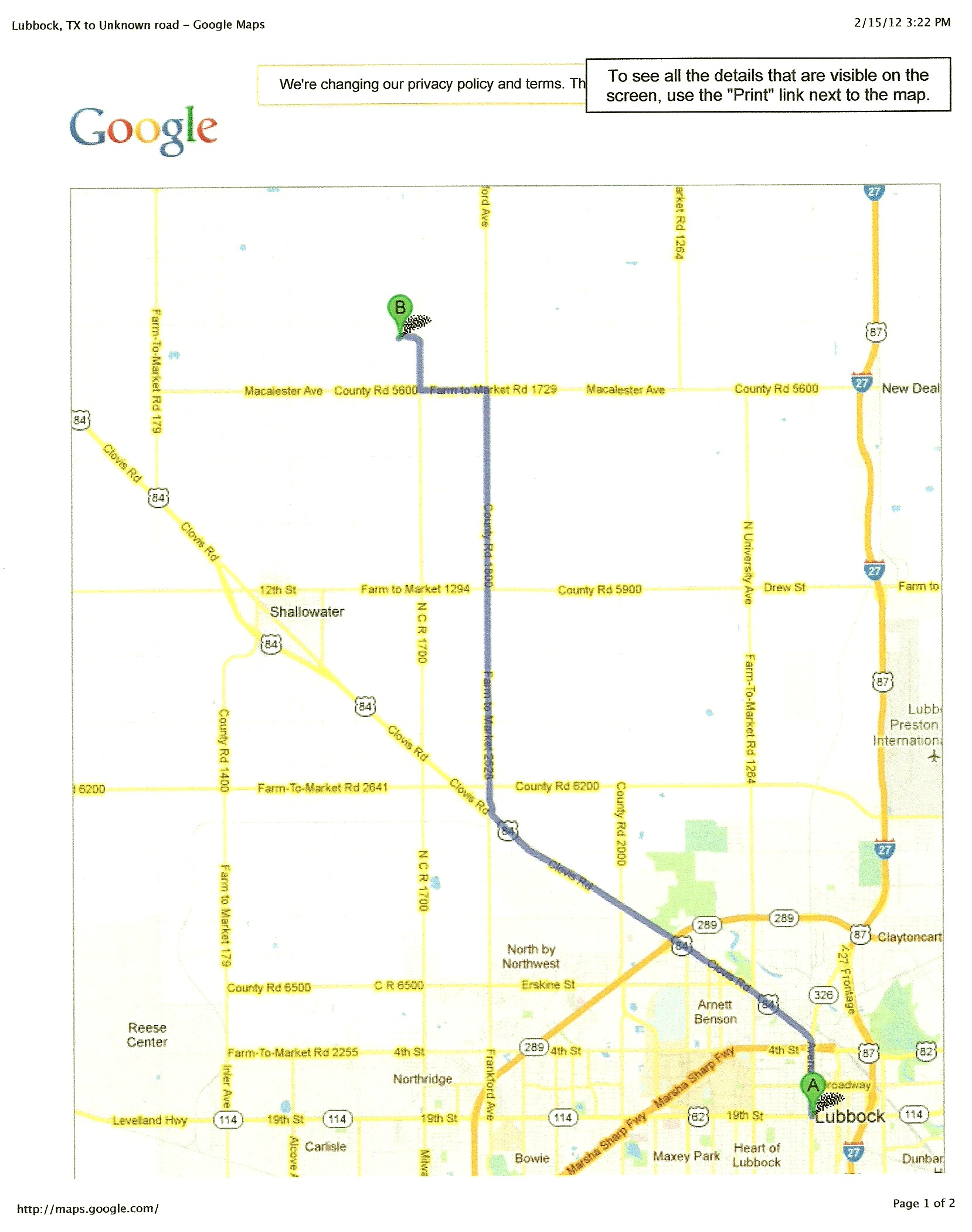 